Цель: доставить детям радость и удовольствие от праздника, сохранение психологического здоровья.Задачи: обучение умению соблюдать правила в процессе игровой деятельности,  формирование у детей умений и навыков практического владения выразительными движениями (мимикой, жестами, пантомимикой); формирование положительных эмоций; развитие позитивного самоощущения, связанного с состоянием раскрепощенности, уверенности в себе; вызвать интерес к персонажам праздника;  воспитание навыков культурного поведения в игре.Атрибуты: 2 ёмкости без дна, 20 штук мячей разного размера, искусственное дерево (ёлка) с самодельными конфетами, в которых спрятаны записки с загадками, кухонная утварь (половники, ложки, кружки, кастрюли, крышки), 1 большая конфета с сюрпризом внутри.Действующие лица: клоуны Клёпа и Ириска.Зал празднично украшен шариками с нарисованными смешными мордочками, яркими плакатами, изображающими улыбки.Под весёлую песню «Улыбка» дети заходят в музыкальный зал, где их встречает клоун Клёпа.Клёпа: С крыши капает капель, начинается апрель,Ну,  а 1 апреля праздник смеха и веселья!Оли, Кати, Саши, Вовы! Веселиться Вы готовы?Юмор - это значит смех! Шутка добрая для всех!Клёпа: - Здравствуйте, ребятишки. Девчонки и мальчишки!- Как хорошо, когда здороваются! Но чтобы сделать приветствие ещё веселее, представьте, что к нам пришли коровы.А как они здороваются? (му-му)А если маленькие кошечки? (мяу- мяу)А собачки? (гав- гав)А ещё лучше лягушата.(ква –ква) Молодцы.- А вы знаете, как меня зовут? Я…..- А вот с Вами я не знаком, давайте сделаем так,  я скажу 1-2-3- имя назови и вы каждый дружно назовёте своё имя.- Приготовились. Начали. 1-2-3 имя назови!- Ну, вот и познакомились. - 1апреля во всём мире отмечали день смеха. Все в этот день шутят, придумывают забавные розыгрыши. Давайте и мы сегодня посмеёмся, повеселимся. Вы не забыли прихватить с собой хорошее настроение и задорный смех?- Можно праздник продолжать, а вы любите играть?Дети: - Да!Клёпа: - Тогда поиграем детвора! Вдруг раздаётся крик клоунессы Ириски, которая зовёт Клёпу.Ириска: - Клёпа! Клёпа! Ой, да вот же ты! Куда ты пропал?! Я тебя ищу, ищу! Клёпа: - Ириска, поздоровайся с моими друзьями! Посмотри, какие они все весёлые, красивые! Ириска: - А почему они весёлые, они, что клоуны, как мы? Клёпа: - Нет, они не клоуны. Просто сегодня 1апреля, когда во всём мире отмечают день смеха. Все в этот день шутят, придумывают забавные розыгрыши. Давайте и мы сегодня посмеёмся, повеселимся. Ты не забыла прихватить с собой хорошее настроение и задорный смех?Ириска: - Ой, смеха у меня полный живот (изображает смех, в это время включается звукозапись смеха)Клёпа:- Ой, Ириска, тебе что, смешинка в рот попала? Ириска: - Нет, Клёпа, просто я хочу ребят рассмешить!Клёпа: - Тогда предложи им весёлую игру, они и рассмеются!Ириска: - Ребята, давайте с вами поиграем в игру «Если весело тебе, то делай так!»Проводится игра «Если весело тебе, то делай так!»Если весело тебе, то делай так. (Два хлопка в ладоши.)Если весело тебе, то делай так. (Два хлопка в ладоши.)Если весело тебе, то и друзьям ты покажи,Если весело тебе, то делай так. (Два хлопка в ладоши.)Куплет повторяется, а движения могут быть такими:- два взмаха растопыренными пальцами, когда кисти рук приставлены к носу (жест «нос Буратино»);- два оттягивания руками собственных ушей;- два высовывания языка с поворотом головы (соседу справа и слева);- два кручения пальцем у виска;- два шлепка обеими ладошками по собственной попе.Клёпа: - Посмеялись от души, больно шутки хороши!- А загадки отгадывать умеете?Дети: - Да! Клёпа: - Сейчас проверим!1. В чаще голову задрав, воет с голоду ….жираф (волк)2. Кто в малине знает толк, косолапый, бурый …. волк (медведь)3. Дочерей и сыновей учит хрюкать …муравей (свинья)4. В тёплой лужице своей громко квакал ….Бармалей (лягушонок)5. С пальмы вниз. На пальму снова ловко прыгает …корова (обезьянка)- Молодцы никак Вас не обмануть!Ириска: - Посмеялись от души, больно шутки хороши!- Ребята, а спортом любите заниматься! Давайте посмотрим!- Предлагаю вам посоревноваться. Проводится игра-соревнование «Сбор мячей»Под весёлую музыку дети все вместе собирают мячи или воздушные шарики в корзину без дна. Когда дети соберут в корзину все мячи, воспитатель её поднимает и оттуда всё высыпается, дети начинают снова всё собирать. Так игра проводится 2-3 раза, после чего клоун говорит… Клёпа: - Знаешь, Ириска, нам такие соревнования не нужны! Ты нас обхитрила.Ириска: - Ну, хорошо, хорошо! Ой, что-то у меня ноги просятся танцевать, а у вас, ребята?!- Выходите поскорее, в круг вставайте веселее,  Будем весело играть, веселиться и плясать!Проводится танец «Маленьких утят»Ириска: - Вот какие молодцы, поплясали от души! Придётся Вас угостить. Получите горсть конфет (достаёт 1 конфету).-Ой, оказывается у меня не горсть, а всего 1 конфета. Кому же её дать? Пожалуй вот этой девочке… Не… вот тому мальчику?- Лучше сделаем так. Я посажу конфету в горшок с землёй, а затем мы все вместе скажем волшебные слова, закроем глаза и посмотрим, что у нас получится?! Пока дети закрыли глаза, и проговаривают волшебные слова, Ириска выносит и ставит у центральной стены небольшое искусственное дерево, на веточках которого висят разноцветные конфетки.Ириска: - Посмотрите, детвора, ведь тут на каждой ветке в обертках ярких, золотых качаются конфетки! А в конфетках тех секрет отгадаем или нет?- Первую конфетку с дерева снимаю.Что найду в конфетке, я пока не знаю.Ириска снимает с дерева конфетку, аккуратно разворачивает ее и читает записку:«Есть подарок всех чудесней - он зовется дружным …оркестром»Ириска: - Ну что ж, ребята, предлагаю вам устроить весёлый оркестр.  Только в нашем оркестре будут звучать необычные инструменты. Проводится игра «Весёлый оркестр»Детям раздаются ложки, крышки от кастрюль, половники, кастрюли, ведра. Вы — дирижер! У вас в руках половник. Под известную мелодию («Марш Радецкого», например) вы создаете оркестр. Покажите половником на кастрюльщиков, и они заиграют как барабаны, на крышечников – зазвучат литавры, ложкари пусть отбивают ритм. Меняете аккомпаниаторов сначала медленно, потом быстрее и быстрее. В финале все инструменты оркестра звучат одновременно! Это громко и весело!Ириска: - Все большие молодцы. Веселились от души!Клёпа:Вторую конфеткуЯ с дерева снимаю.Что в конфетке этой,Мы сейчас узнаем.- А тут, ребята загадка. Слушайте внимательно.В праздник я приду ко всем,Я большой и сладкий.Есть во мне орешки, крем,Сливки, шоколадки. (Торт)Дети: - Торт. Клёпа: - Правильно, торт. А я знаю весёлую игру, которая называется «Торт».Проводится игра «Торт»По сигналу дети, стоящие первыми в цепочке, начинают поворачиваться вокруг себя, накручивая всю цепочку. Когда вся цепочка накрутится, следует остановиться. Если ребенок мал и ему тяжело самостоятельно накрутить цепочку, ведущая становится первой и помогает детям "печь торт".Ириска: -  Вот какой торт получился! С чем же он у нас?Дети высказывают различные предположения: с кремом, с бананами, с мороженым, с вишнями и пр.- А чего же не хватает на торте? Конечно, свечек! Поднимите все руки вверх. Вот сколько свечек! Ах, какой чудесный торт у нас получился вкусный, сладкий, с бананами, кремом и свечками! А сейчас, Клёпа пусть подует и погасит все свечи, а вы быстро убегайте на стульчики.Ириска: - А теперь еще одну конфетку я снимаю с тонкой ветки.«Ждут вас всех сейчас, ребятки, Интересные загадки».Лечит птичек и зверей,Лечит маленьких детей.Сквозь очки свои глядитДобрый доктор. (Айболит) Толстяк живет на крыше,Летает он всех выше,Варенье обожает,И с Малышом играет. (Карлсон)На сметане он мешен,На окошке стужен,Круглый бок, румяный бок.Покатился. (Колобок) Бабушка девочку очень любила.Шапочку красную ей подарила.Девочка имя забыла свое,А ну, подскажите имя ее. (Красная Шапочка)У отца был мальчик странный:Необычный, деревянный.На земле и под водой,Ищет ключик золотой.Всюду нос сует свой длинный.Кто же это? (Буратино)Бьют рукой его и палкойНикому его не жалко.А за что беднягу бьют?А за то, что он надут. (Мячик)Клёпа: - Ай да молодцы, ребятки, отгадали все загадки!Еще одну конфетку с дерева снимаю,В этой что конфетке, сейчас мы все узнаем.«Веселее всех на свете 1 апреля мы отметим.Игр мы очень много знаем и сейчас в них поиграем! »Проводится игра «Догонялки мячей»Дети стоят в кругу, под весёлую быструю музыку  передают друг другу один за одним (3-4 штуки) мячи. Стараются делать быстро, чтобы в руках у ребёнка не оказалось сразу несколько мячей.Ириска: -  Много было здесь конфет,В каждой спрятан был секрет.Мы и пели, и плясали,С праздником всех поздравляли.- Но теперь на тонкой ветке,Лишь одна висит конфетка, а в конфетке той сюрприз Всем детишкам сладкий приз!Ириска и Клёпа, снимают  самую большую конфету, вынимают из неё угощение  и раздают детям!Фотографируются на память.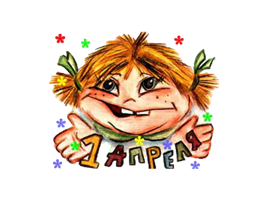 Сценарий развлечения «День смеха»(2 младшая группа)